 Oblastný futbalový zväz PRIEVIDZAŠportovo technická komisia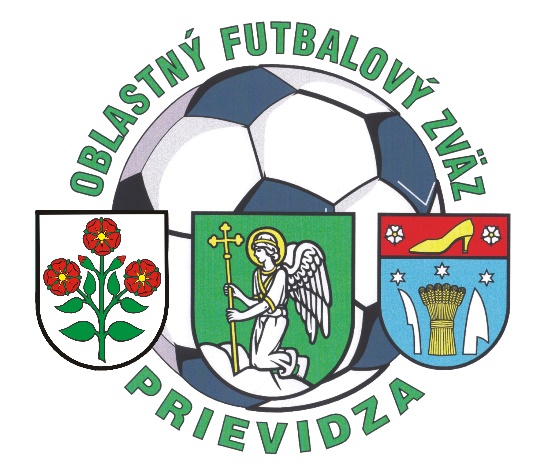 ROZPISZimného halového turnajav kategórii DORAST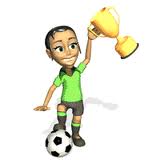 Športová hala v Prievidzi dňa 11. 2. 2024Kontakt a informácie:Martin Marko, 0917 341 328, stkobfz@oblfzprievidza.sk1. Organizátor: 			ŠTK ObFZ Prievidza2. Termín: 				11. 2. 2024 (nedeľa) od 9.00 hod.3. Miesto: 				Športová hala Prievidza4. Veková kategória: 	Dorast U19 – hráči narodení 01.01.2005 až 31.12.2008. Ostaršenia pre tento turnaj neplatia.5. Účastníci turnaja: 	6. Počet osôb v družstve: 		Max. 14 hráčov (vrátane brankárov) + 2 realizačný tím7. Podmienky štartu hráčov: 	Nastúpiť môžu len hráči materského klubu s platným RP. V prípade, že je hráč na skúške (maximálne 2 hráči), družstvo sa preukáže písomným súhlasom materského klubu so štartom hráča v drese iného družstva, podpísaným štatutárom materského klubu a pečiatkou klubu. V prípade nepredloženia písomného súhlasu nebude hráč pripustený k hre. Na turnaji nemôžu štartovať hráči, ktorí majú zastavenú činnosť na časové obdobie. 8. Neoprávnený štart:		Ak sa v priebehu turnaja zistí neoprávnený štart niektorého hráča, budú družstvu kontumované dovtedajšie výsledky a FK bude odstúpený na DK ObFZ Prievidza.9. Rozhodcovia: 			Deleguje KR ObFZ10. Zdravotník: 			Zabezpečí organizátor turnaja11. Ceny:	Všetky družstvá obdržia diplomy podľa umiestnenia a družstvá ktoré sa umiestnia na 1. – 3. mieste poháre. Vyhodnotení budú najlepší hráč, brankár a strelec.12. Občerstvenie: 			Zabezpečí organizátor turnaja13. Zraz účastníkov:		Do 8:30 hod, technická porada všetkých vedúcich o 8:40 Technické ustanovenia turnajaPravidlá turnaja:		Hrá sa podľa pravidiel futbalu a tohoto rozpisu.Hrací systém:		Každý s každým v dvoch skupinách A – B po štyri družstvá. Po odohraní stretnutí v skupinách budú hrať družstvá semifinále. A3-B4, B3-A4, A1-B2, B1-A2. O umiestnenie 7.- 8. miesto porazený (A3-B4) – (B3-A4), o 5. - 6. miesto víťaz (A3-B4) – (B3-A4), o 3. - 4. miesto porazený (A1-B2) – (B1-A2), finále víťaz (A1-B2) – (B1-A2).V prípade rovnakého počtu bodov v skupinách rozhoduje: 1. vzájomný zápas, 2. gólový rozdiel, 3. väčší počet strelených gólov, 4. kopy zo 7 m.Vyraďovacia fáza:	Ak sa nerozhodne o výsledku v riadnom hracom čase kopú sa kopy zo 7 m v sériách 3+1 až do konečného rozhodnutia.Hrací čas:			1 x 18 min.Počet hráčov:			1 + 4 (brankár + 4 hráči v poli)Rozmer bránok:		Hádzanárske brány Lopty:				Futsalová loptaHracia plocha:			Hracia plocha hádzanárskeho ihriska (40 m x 20 m). Nehrá sa  na mantinely.Hra brankára:	Brankár zahajuje hru po prerušení:- z pokutového územia hodom alebo výkopom, pričom lopta nesmie pretnúť stredovú poliacu čiaru bez dotyku ktoréhokoľvek hráča. Pri porušení tohto pravidla, zahráva súper nepriamy kop zo stredovej čiary. V neprerušenej hre toto pravidlo neplatí.- postavenie súperových hráčov musí byť mimo pokutového územia.- nesmie spätnú prihrávku od spoluhráča, tzv. malá domov, chytať rukou. Priestupok sa trestá nepriamym voľným kopom z hranice pokutového územia (6 m) proti družstvu, ktoré sa previnilo.- prešľap a hra rukou mimo pokutového územia sa trestá priamym voľným kopom z hranice PÚ (6 m).Vhadzovanie:	Hráč loptu rozohráva nohou do hry z miesta, kde lopta opustila hraciu plochu. Gól dosiahnutý bez dotyku ktoréhokoľvek hráča neplatí. Po porušení pravidla rozohráva loptu brankár.Rozohrávanie:	Brániaci hráči musia dodržať vzdialenosť od miesta rozohrávania pri autoch a rohoch 3 m a pri voľnom kope 5 m. Lopta musí byť rozohraná do 5 sekúnd.Pri porušení tohto pravidla bude nariadený nepriamy voľný kop proti družstvu, ktoré sa previnilo.Dotyk lopty so stropom:	Nepriamy voľný kop zo stredovej čiary proti družstvu, ktoré sa previnilo.Sklzy:	Sklz v snahe zmocniť sa lopty, keď s ňou hrá súper, je zakázaný!!! Sklz je dovolený iba v prípade, že hráč chce zachytiť loptu, pri ktorej sa nenachádza hráč súpera. Pri porušení tohto pravidla bude hráčovi vždy udelená žltákarta a bude nariadený priamy voľný kop v prospech súpera z miesta sklzu.Striedanie hráčov:	Striedanie hráčov počas stretnutia hokejovo v prerušenej hre. Striedanie je možné iba pri vlastnej lavičke vo vyznačenom území. V prípade nesprávneho striedania bude nariadený nepriamy voľný kop v prospech súpera z miesta, kde bola lopta v momente prerušenia hry.Disciplinárne opatreniaRozhodovanie:	Nedovolené zákroky posudzuje rozhodca podľa platných Pravidiel futbalu a môže ich potrestať udelením žltej alebo červenej karty.Za fyzické napadnutie súpera, urážlivé slovné napádanie rozhodcu, ako aj fyzické napadnutie rozhodcu, prípadne iných osôb, môže riadiaci orgán vylúčiť hráča z turnaja.Žltá karta:	Hráč je vylúčený na 2 min. - presilovka súpera. Po dosiahnutí gólu družstvom, hrajúcim presilovku, oslabené družstvo hrá v plnom zložení. Pri vzájomných osobných trestoch nesmú hráči nastúpiť do hry ani po inkasovanom góle. Ak hráč dostane v jednom stretnutí dve ŽK, platia ustanovenia ako pri červenej karte. Minimálny počet hráčov v hre je 1+3, t.j. v prípade, ak sú vylúčení viacerí hráči družstva bude platiť kritérium odloženia trestu, čo v praxi znamená, že následný uložený trest začne plynúť až v okamžiku návratu do hry predchádzajúceho vylúčeného hráča.Červená karta:	ČK znamená vylúčenie hráča z hry. Hráč je povinný opustiť hraciu plochu a lavičku náhradníkov. Do hry už zasiahnuť nemôže. Družstvo hrá 2 minúty oslabené v poli o jedného hráča. Po uplynutí 2 minút nastúpi do hry iný hráč. Po dosiahnutí gólu družstvom, hrajúcim presilovku, oslabené družstvo hrá v plnom zložení. Pri vzájomných osobných trestoch nesmú hráčinastúpiť do hry ani po inkasovanom góle. Vylúčený hráč má stop na 1 nasledujúci zápas.Minimálny počet hráčov v hre je 1+3, t.j. v prípade, ak sú vylúčení viacerí hráči družstva bude platiť kritérium odloženia trestu, čo v praxi znamená, že následný uložený trest začne plynúť až v okamžiku návratu do hry predchádzajúceho vylúčeného hráča.Pokutový kop:			Priamy voľný kop z hranice 7 m.Ďalšie ustanovenia:		Jednu šatňu môže súčasne využívať viac tímov.Organizátor podujatia ani správca haly nezodpovedajú za odložené veci všatniach.Všetci účastníci podujatia sú povinní udržiavať poriadok na hracej ploche,v šatniach a v hľadisku, ako aj v okolí športovej haly. Poškodzovaniezariadenia je zakázané. Prípadní vinníci budú odstúpení na doriešenie DKObFZ. Prievidza.Všetci účastníci podujatia sú povinní riadiť sa pokynmi organizátorov.Športová výstroj:	Každé zúčastnené družstvo si prinesie 2 súpravy dresov odlišnej farby. Každý hráč musí mať chrániče, štulpne a vhodnú športovú obuv do haly. Brankár musí mať rozdielnu farbu dresov oproti vlastným aj súperovým hráčom. Každý hráč musí byť počas stretnutia upravený. Pri nedodržaní je hráč napomenutý ŽK a vylúčený na 2 min.Súpisky:	Vedúci družstva predloží pred zahájením turnaja súpisku vyplnenú elektronicky podľa predlohy. Hráč musí hrať s rovnakým číslom dresu počas celého turnaja.	Každý hráč musí mať so sebou preukaz poistenca !!!Poistenie:                                     	Turnaj nie je poistený, účastníci turnaja štartujú na vlastnú zodpovednosť a vlastné individuálne poistenie, organizátor nenesie žiadnu zodpovednosť za štart družstiev na turnaji.Upozornenie:	Žiadame o dodržiavanie časového rozpisu zápasov, nakoľko na výmenu družstiev medzi jednotlivými stretnutiami sú len 2 min.Martin MARKO						Ján BALÁŽ   Predseda ŠTK ObFZ Prievidza				                 Sekretár ObFZ PrievidzaVyhodnotenie turnajaPoradie:         Vyhodnotenie jednotlivcovNajlepší strelec:		Dárius Ďuriš – TJ Družstevník HN Nedožery-BrezanyNajlepší hráč:		Martin Obert – TJ Baník SebedražieNajlepší brankár:	Sebastián Prokein – OFK Slávia Chrenovec-BrusnoRozhodcovia:	Štefan Mitúch, Róbert Stránsky, Ľuboš Lazár	Organizačné zabezpečenie:		Martin Marko					Peter LetavaySkupina ASkupina ASkupina BSkupina B1.TJ Družstevník Diviacka Nová Ves1.TJ Nový Život Veľké Uherce2.MFK Baník Handlová2.TJ Baník Sebedražie3.OFK Slávia Chrenovec-Brusno3.TJ OFK Dežerice4.TJ Sokol Biskupice4.TJ Družstevník Nedožery-BrezanySkupina AHalový turnaj U19Športová hala Prievidza 11. 02. 2024Skupina AHalový turnaj U19Športová hala Prievidza 11. 02. 2024Skupina AHalový turnaj U19Športová hala Prievidza 11. 02. 2024Skupina AHalový turnaj U19Športová hala Prievidza 11. 02. 2024Skupina AHalový turnaj U19Športová hala Prievidza 11. 02. 2024Skupina AHalový turnaj U19Športová hala Prievidza 11. 02. 2024Skupina AHalový turnaj U19Športová hala Prievidza 11. 02. 2024Skupina AHalový turnaj U19Športová hala Prievidza 11. 02. 2024Diviacka Nová VesHandlováChrenovec-BrusnoBiskupiceSkóreBody PoradieDiviacka Nová VesO3:11:11:05:272.Handlová1:3b0:20:21:704.Chrenovec-Brusno1:12:0F7:010:171.Biskupice0:12:00:7Z2:833.Skupina BHalový turnaj U19Športová hala Prievidza 11. 02. 2024Skupina BHalový turnaj U19Športová hala Prievidza 11. 02. 2024Skupina BHalový turnaj U19Športová hala Prievidza 11. 02. 2024Skupina BHalový turnaj U19Športová hala Prievidza 11. 02. 2024Skupina BHalový turnaj U19Športová hala Prievidza 11. 02. 2024Skupina BHalový turnaj U19Športová hala Prievidza 11. 02. 2024Skupina BHalový turnaj U19Športová hala Prievidza 11. 02. 2024Skupina BHalový turnaj U19Športová hala Prievidza 11. 02. 2024Skupina BHalový turnaj U19Športová hala Prievidza 11. 02. 2024Veľké UherceSebedražieDežericeNedožery-BrezanySkóreBody PoradieVeľké UherceO3:20:22:35:733.Sebedražie2:3b1:03:06:361.Dežerice2:00:1F2:14:262.Nedožery-Brezany3:20:31:2Z4:734.Por.ČasDomáciHostiaVýsledok1.9:00 – 9:18Diviacka Nová VesBiskupice1:0Góly: Matúš BlahoGóly: Matúš BlahoGóly: Matúš BlahoGóly: Góly: 2.9:20 – 9:38Veľké UherceNedožery-Brezany2:3Góly: Alexander Šimanský, Jakub VicianGóly: Alexander Šimanský, Jakub VicianGóly: Alexander Šimanský, Jakub VicianGóly: Miroslav Chovan, Dárius Ďuriš, Martin MokrýGóly: Miroslav Chovan, Dárius Ďuriš, Martin Mokrý3.9:40 – 9:58HandlováChrenovec-Brusno0:2Góly: Góly: Góly: Góly: Tomáš Strmeň, Michal DebnárGóly: Tomáš Strmeň, Michal Debnár4.10:00 – 10:18SebedražieDežerice1:0Góly: Jakub GabašGóly: Jakub GabašGóly: Jakub GabašGóly: Góly: 5.10:20 – 10:38BiskupiceChrenovec-Brusno0:7Góly: Góly: Góly: Góly: Tomáš Strmeň, Michal Krško, Miroslav Matiaško, Viktor Rendek3x, Milan LíškaGóly: Tomáš Strmeň, Michal Krško, Miroslav Matiaško, Viktor Rendek3x, Milan Líška6.10:40 – 10:58Nedožery-Brezany Dežerice1:2Góly: Denis PochybaGóly: Denis PochybaGóly: Denis PochybaGóly: Alex Pristach, Juraj KrajčíkGóly: Alex Pristach, Juraj Krajčík7.11:00 – 11:18Diviacka Nová Ves Handlová3:1Góly: Filip Lagín, Martin Šalga, Lukáš BelkoGóly: Filip Lagín, Martin Šalga, Lukáš BelkoGóly: Filip Lagín, Martin Šalga, Lukáš BelkoGóly: Martin KalmanGóly: Martin Kalman8.11:20 – 11:38Veľké UherceSebedražie3:2Góly: Daniel Duchovič, František Mičuda, Jakub VicianGóly: Daniel Duchovič, František Mičuda, Jakub VicianGóly: Daniel Duchovič, František Mičuda, Jakub VicianGóly: Radovan Šimorka, Jakub GabašGóly: Radovan Šimorka, Jakub Gabaš9.11:40 – 11:58HandlováBiskupice0:2Góly: Góly: Góly: Góly: Milan Bednár, Dávid ĎurinaGóly: Milan Bednár, Dávid Ďurina10.12:00 – 12:18SebedražieNedožery-Brezany3:0Góly: Filip Szakač, Jakub Gabaš, Marek HoosGóly: Filip Szakač, Jakub Gabaš, Marek HoosGóly: Filip Szakač, Jakub Gabaš, Marek HoosGóly: Góly: 11.12:20 – 12:38Chrenovec-BrusnoDiviacka Nová Ves1:1Góly: Tomáš StrmeňGóly: Tomáš StrmeňGóly: Tomáš StrmeňGóly: Martin ŠalgaGóly: Martin Šalga12.12:40 – 12:58Dežerice Veľké Uherce2:0Góly: Alex Pristach, Tomáš ChudobaGóly: Alex Pristach, Tomáš ChudobaGóly: Alex Pristach, Tomáš ChudobaGóly:Góly:13.13:00 – 13:18BiskupiceNedožery-Brezany1:4Góly: Michal PiteľGóly: Michal PiteľGóly: Michal PiteľGóly: Dárius Ďuriš-2x, Tomáš Klement, Miroslav ChovanGóly: Dárius Ďuriš-2x, Tomáš Klement, Miroslav Chovan14.13:20 – 13:38Veľké UherceHandlová0:2Góly: Góly: Góly: Góly: Samuel Polák, Damian KeceraGóly: Samuel Polák, Damian Kecera15.13:40 – 13:58Chrenovec-BrusnoDežerice1:0Góly: Viktor RendekGóly: Viktor RendekGóly: Viktor RendekGóly: Góly: 16.14:00 – 14:18SebedražieDiviacka Nová Ves1:0Góly: Radovan ŠimorkaGóly: Radovan ŠimorkaGóly: Radovan ŠimorkaGóly:Góly:o 7. – 8. miestoo 7. – 8. miestoo 7. – 8. miestoo 7. – 8. miestoo 7. – 8. miesto17.14:20 – 14:38BiskupiceVeľké Uherce1:1 na PK 3:2Góly:Patrik JandákGóly:Patrik JandákGóly:Patrik JandákGóly: Filip StaňoGóly: Filip Staňoo 5. – 6. miestoo 5. – 6. miestoo 5. – 6. miestoo 5. – 6. miestoo 5. – 6. miesto18.14:40 – 14:58Nedožery-BrezanyHandlová3:1Góly: Miroslav Chovan, Dárius Ďuriš, Samuel KipikašaGóly: Miroslav Chovan, Dárius Ďuriš, Samuel KipikašaGóly: Miroslav Chovan, Dárius Ďuriš, Samuel KipikašaGóly: Denis KrištofGóly: Denis Krištofo 3. – 4. miestoo 3. – 4. miestoo 3. – 4. miestoo 3. – 4. miestoo 3. – 4. miesto19.15:00 – 15:18DežericeDiviacka Nová Ves1:0Góly: Jozef GéciGóly: Jozef GéciGóly: Jozef GéciGóly:Góly:FináleFináleFináleFináleFinále20.15:20 – 15:38Chrenovec-BrusnoSebedražie0:0 na PK 3:2Góly:Góly:Góly:Góly:Góly:1.OFK Slávia Chrenovec-Brusno2.TJ Baník Sebedražie3.TJ OFK Dežerice4.TJ Družstevník Diviacka Nová Ves5.TJ Družstevník HN Nedožery-Brezany6.MFK Baník Handlová7.TJ Sokol Biskupice8.TJ Nový Život Veľké Uherce